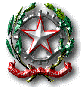 2° ISTITUTO COMPRENSIVO “G. BIANCA” – AVOLA     ANNO SCOLASTICO..........................RELAZIONE FINALE CLASSE: ____________ Plesso: __________________________ N° alunni iscritti: _______ N° alunni frequentanti _________ Considerazioni generali sulla classeLivello complessivo della classe Eventuali ulteriori informazioni:  (fasce di livello, eccellenze, ecc.) ……………………………………………………………………………………………………………………………………………………………………………………………………………………………………………………………………………………………………………………………………………………………………………………………………………………Casi particolari:……………………………………………………………………………………………………………………………………………………………………………………………………………………………………………………………………………………………………………………………………………………………………………………………………………………Comportamento della classe La maggior parte della classe ha osservato un comportamento del  tutto inadeguato ed è stato necessario ricorrere a provvedimenti disciplinariUna parte della classe ha avuto uno  scarso rispetto delle regole e i docenti si sono trovati nelle condizioni di effettuare occasionali richiami scritti sul registro e comunicazioni per le famiglie sul diario. Nel complesso adeguatoLa classe ha osservato le regole scrupolosamenteSi è comunque registrato un miglioramento nel comportamento rispetto all’inizio dell’anno scolasticoPartecipazione al dialogo educativo, impegno individualeNel complesso la classe è apparsa poco impegnata e partecipeL’impegno complessivo è stato incostante e superficialeL’impegno è stato costante L’ impegno  è stato costante e rigoroso Possibili motivazioni (in relazione ai primi due punti) ……………………………………………………………………………………………………………………………………………………………………………………………………………………………………………………………………………………………………………………………………………………………………………………………………FrequenzaLa frequenza è stata regolareLa frequenza è stata irregolareLa frequenza è stata saltuariaSi è registrato un forte assenteismoAltro……………………………………………………………………………………………………………………………………………………………………Possibili motivazioni: …………………………………………………………………………………………………………………………………………………………………………………………………………Obiettivi formativi conseguiti  Gli obiettivi educativi  fissati nella programmazione sono stati raggiuntiGli  obiettivi cognitivi fissati nella programmazione sono stati raggiunti
    Possibili motivazioni: …………………………………………………………………………………………………………………………………………………………………………………......................................……………………………………………………………………………………………………Per gli allievi che hanno manifestato difficoltà di apprendimento sono stati proposti obiettivi semplificati e previsti interventi di recupero personalizzato (ulteriori spiegazioni, esercitazioni individuali, ……..). …………………………………………………………………………………………………………………………………………………………………………………………………………………………………………………………………………………………………………………………………………………………………………………………………………………………………………Contenuti disciplinariPer i contenuti disciplinari si fa riferimento alle relazioni finali dei singoli docenti.I programmi preventivati sono stati integralmente svolti I programmi preventivati sono stati parzialmente svolti per i seguenti motivi: ……………………………………………………………………………………………………………………………………………………………………………………………………………………Metodologie e mezziPer i presupposti metodologici ci si è riferiti a quanto espresso nella programmazione annuale. Gli argomenti e le attività proposte sono stati organizzati in unità di lavoro affrontate, per quanto possibile, in modo operativo. Metodo induttivo  metodo deduttivo metodo scientifico metodo esperienziale Lavoro di gruppo ricerche individuali e/o di gruppo problem solving discussione guidata lezione frontale didattica laboratorialeattività di recupero –– sostegno –– potenziamento    Strumenti e spazi Rapporti con le famiglie. Il rapporto con le famiglie è stato:  Costante e proficuoNon assiduo, ma positivoIncostante e poco produttivoInesistente.Altro…………………………………………………………………………………………………………………………………………………….........................................Percorsi formativi realizzati Progetti POF/PONProgetti multidisciplinariPratica sportivaVisione di spettacoli teatraliVisite guidate e viaggi d’istruzione……………………………………………………………Altro……………………………………………………………………………………………Verifica e valutazioneIl Consiglio di classe ha verificato  periodicamente il grado di acquisizione degli obiettivi educativi e didattici trasversali ipotizzati e ha stabilito il successivo percorso. Ai possibili ritardi riscontrati si è risposto con la revisione e con la ricerca di metodologie e percorsi alternativi.VerificheLa valutazione finale per l’ammissione alla classe successiva ha tenuto in considerazione il grado di preparazione culturale, il raggiungimento degli obiettivi fissati, le abilità sviluppate nelle diverse aree, il graduale progresso verificatosi dalla situazione di partenza in rapporto alle effettive capacità, l’impegno evidenziato durante le attività, la rispondenza alle sollecitazioni proposte.Avola,………………………………..                                                   Il coordinatoreCompletamenteParzialmenteCompletamenteParzialmenteLibri di testoAltri testi audiovisivimateriale multimedialeGiornali, rivisteLIM LaboratoriBibliotecaCinema / teatroSpazi esterni della scuolaOraliGrafichePraticheScritte 